Ministarstvo poljoprivrede, šumarstva i vodoprivrede (u daljem tekstu: Ministarstvo), na osnovu čl. 2 i 3 Uredbe o uslovima, načinu i dinamici sprovođenja mjera agrarne politike za 2023. godinu – Agrobudžet („Službeni list CG“, broj 25/23) – 2023. godinu - budžetski program 1.2. Program unapređivanja pčelarstva, objavljujeJ A V N I   P O Z I Vza dodjelu sredstava podsticaja za nabavku voska za organsku i konvencionalnu proizvodnju meda za 2023. godinuPREDMET JAVNOG POZIVAJavnim pozivom za dodjelu podrške za nabavku voska za organsku i konvencionalnu proizvodnju meda za 2023. godinu (u daljem tekstu: Javni poziv) utvrđuju se način, uslovi i kriterijumi za ostvarivanje prava na sredstva podsticaja kroz ovaj Javni poziv.DEFINICIJA KORISNIKA Zahtjev po ovom Javnom pozivu može podnijeti fizičko ili pravno lice koje vodi evidenciju o broju držalaca pčelinjih društava a koji su istovremeno upisani u Registar poljoprivrednih gazdinstava u skladu sa Zakonom o poljoprivredi i ruralnom razvoju („Službeni list CG“, br. 56/09, 34/14, 1/15, 30/17 i 59/21), kao i Pravilnikom o obliku i načinu vođenja registra subjekata i registra poljoprivrednih gazdinstava („Službeni list CG“, br. 16/14 i 37/18), koje vodi Ministarstvo, najkasnije do dana podnošenja zahtjeva za podršku.Za organsku proizvodnju meda pored navedene dokumentacije za ostvarivanje prava na sredstva podsticaja, korisnik sredstava podsticaja mora biti upisan i u Registar subjekata u organskoj proizvodnji ili potpisan ugovor o kontroli i sertifikaciji sa ovlašćenim  kontrolnim tijelom za sertifikaciju (proizvodjači kojima je odobren ulazak u prelazni period), ukoliko je predmet nabavke sertifikovani organski vosak u obliku satnih osnova. PREDMET PODRŠKEPredmet ovog Javnog poziva je nabavka:Sertifikovanog konvencionalnog voska u obliku satnih osnova iSertifikovanog organskog voska u obliku satnih osnova.KRITERIJUMI PRIHVATLJIVOSTIPravo na sredstva podsticaja utvrđena ovim Javnim pozivom ostvaruje se na osnovu podnijetog zahtjeva pod uslovom da:Pčelari imaju minimum 20 pčelinjih društava;Podnosilac zahtjeva je obavezan da do donošenja Rješenja o usvajanju zahtjeva ažurira podatke o gazdinstvu (broj pčelinjih društava) u Registru poljoprivrednih gazdinstava.Pravo za dodjelu sredstava podsticaja može se ostvariti za maksimalno 100 pčelinjih društava.ZAHTJEV ZA ODOBRAVANJE INVESTICIJEPrilikom podnošenja zahtjeva za ostvarivanje prava na podsticaj po ovom Javnom pozivu podnosilac zahtjeva dostavlja sljedeću dokumentaciju:Zahtjev za prijavu, podnijet na Obrascu 1 koji je sastavni dio Javnog poziva, Kopiju izvještaja ovlašćenog kontrolnog tijela za sertifikaciju u organskoj proizvodnji  sa posljednje kontrole obavljene u 2022. godini. za pčelare koji se bave organskom proizvodnjom ili kopiju ugovora o kontroli i sertifikaciji sa ovlašćenim  kontrolnim tijelom za sertifikaciju (proizvodjači kojima je odobren ulazak u prelazni period),Ukoliko je podnosilac zahtjeva pravno lice koje vodi evidenciju o broju držalaca pčelinjih društava i spisak u elektronskoj formi sa sledećim podacima: ime i prezime, JMB, zahtijevana količina voska i broj društava svakog pojedinačnog držaoca pčelinjih društava upisanog u RPG kao nosioca gazdinstva.ZAHTJEV ZA ISPLATU INVESTICIJENakon što realizuje investiciju u skladu sa odobrenjem ovog Ministarstva korisnik  podsticaja dostavlja zahtjev za odobravanje plaćanja, podnijet na Obrascu koji je sastavni dio Javnog poziva.Prilikom podnošenja zahtjeva za isplatu investicije podnosilac zahtjeva obavezan je da dostavi sljedeću dokumentaciju:Zahtjev za isplatu, podnijet na Obrascu 2 koji je sastavni dio Javnog poziva;Dokaz da je vosak kupljen i plaćen – original ili kopija računa (faktura) izdata i fiskalizovana u skladu sa odredbana Zakona o fiskalizaciji u prometu proizvoda i usluga  (“Sl. list CG", br. 46/2019, 73/2019 i 8/2021);Dokaz od dobavljača:Kopija sertifikata o porijeklu; Kopija analize koja dokazuje da je vosak bez rezidua;Kopija analize koja dokazuje da je vosak bez parafina.Da je sertifikovan organski vosak, ukoliko je predmet investicije nabavka sertifikovanog organskog voska;Ukoliko je podnosilac zahtjeva pravno lice koje vodi evidenciju o broju držalaca pčelinjih društava i spisak u elektronskoj formi sa sledećim podacima: ime i prezime, JMB, nabavljenu količinu voska svakog pojedinačnog držaoca pčelinjih društava upisanog u RPG kao nosioc gazdinstva.VISINA PODRŠKEUkupan iznos raspoloživih budžetskih sredstava po ovom Javnom pozivu iznosi 40.000,00 EUR.Podrška Ministarstva iznosi do 60% realizovane investicije, koja je prethodno odobrena rješenjem odnosno do 60% vrijednosti izvršene nabavke voštanih satnih osnova.Ukoliko broj podnijetih zahtjeva za podršku koji ispunjavaju uslove ovog Javnog poziva pređe vrijednost sredstava opredijeljenih Agrobudžetom, izvršiće se proporcionalno smanjenje iznosa sredstava podsticaja.CIJENA VOSKAPravo na sredstva podsticaja po ovom Javnom pozivu iznosi do: 20,40 €/kg za sertifikovani organski vosak  i16,20 €/kg za sertifikovani vosak iz konvencionalne proizvodnje.Količina voska će se dodjeljivati proporcionalno broju pčelinjih društava, a maksimalno do 0.5 kg voska po pčelinjem društvu. NAČIN PODNOŠENJA ZAHTJEVAObrasci zahtjeva za dodjelu sredstava podsticaja po ovom Javnom pozivu mogu se preuzeti na internet stranici Ministarstva, na internet stranici Saveza, u prostorijama Saveza ili u prostorijama Direkcije za savjetodavne poslove u oblasti stočarstva i Direkcije za savjetodavne poslove u oblasti biljne proizvodnje.Nakon isteka roka za podnošenje zahtjeva, zahtjev se smatra neprihvatljivim, osim u slučaju više sile. Neće se razmatratiti zahtjevi koji nijesu podnjeti u skladu sa uslovima Javnog poziva kao i zahtjevi koji su podnjeti nakon isteka roka odnosno neblagovremeno podnijeta dokumentacija se neće razmatrati.Popunjen obrazac zahtjeva zajedno sa neophodnom dokumentacijom poslati isključivo preporučenom poštom na adresu Ministarstva:Ministarstvo poljoprivrede, šumarstva i poljoprivredezahtjev po Javnom pozivu za dodjelu podrške za nabavku voska za organsku i konvencionalnu proizvodnju meda za 2023. godinuMoskovska br. 101, 81000 PodgoricaTrajanje Javnog poziva je od 23.03.2023. godine do 07.04.2023. godine. VIŠA SILAViša sila je prirodni događaj ili ljudska radnja koja se nije mogla predvidjeti ili spriječiti, a usled kojih je nastupila šteta, s tim da se ljudska radnja nije mogla pripisati u krivicu lica na koje bi inače padala odgovornost. Viša sila nastaje u slučajevima:Smrti nosioca gazdinstva ili člana poljoprivrednog gazdinstva;Dugoročne profesionalne nesposobnosti nosioca gazdinstva ili člana poljoprivrednog gazdinstva;Prirodne katastrofe ili najezde štetnih insekata koje zahvataju regiju, a koja utiče na poljoprivredno gazdinstvo;Nenamjernog uništavanja poljoprivrednih objekata na poljoprivrednom gazdinstvu.U slučaju više sile, podnosilac ili njegov ovlašćeni zastupnik, je obavezan u pisanom obliku dostaviti odgovarajući dokaz Ministarstvu, u roku od 15 radnih dana od dana djelovanja više sile. Dokaz je potrebno dostaviti od tijela koje je nadležno za taj oblik više sile (npr. U slučaju smrti to je smrtovnica izdata od strane Ministarstva unutrašnjih poslova). Datum izdavanja dokaza, od relevantnog tijela, mora biti prije datuma isteka roka za podnošenje zahtjeva, ukoliko se podnosi kao razlog kašnjenja zahtjeva.PROCEDURA REALIZACIJENakon podnošenja zahtjeva, Ministarstvo će izvrši administrativnu kontrolu podnesenih zahtjeva . Ministarstvo će nakon izvršene administrativne kontrole donijeti Rješenje o odobravanju investicije podnosiocima zahtjeva koji ispunjavaju sve uslove Javnog poziva. Ukoliko broj podnijetih zahtjeva za podršku koji ispunjavaju uslove ovog Javnog poziva pređe vrijednost sredstava opredijeljenih Agrobudžetom, izvršiće se proporcionalno smanjenje iznosa sredstava podsticaja.Nakon donošenja Rješenja o odobravanju podnosilac zahtjeva je dužan da realizuje investiciju.Realizacija investicija od strane korisnika može početi tek po donošenju Rješenja o odobravanju investicije. Krajnji rok za završetak investicije i podnošenje dokumentacije za isplatu investicije je 01.07.2023.godine. Nakon realizovane investicije Ministarstvo može izvršiti kontrolu na licu mjesta, ukoliko je isto neophodno.Po dostavljanju zahtjeva za isplatu, potrebne dokumentacije i dokaza o uplati sredstava Ministarstvo će odobreni iznos podrške isplatiti na žiro-račun korisnika koji je u trenutku isplate evidentiran u Registru poljoprivrednih gazdinstava. Provjera upisa u Registar poljoprivrednih gazdinstava će se vršiti po službenoj dužnosti. NAPOMENEU toku trajanja ovog javnog poziva može se konkurisati sa samo jednim zahtjevom za dodjelu podrške.Podnosilac zahtjeva za dodjelu podrške dužan je da omogući službenom licu koje odredi ovo ministarstvo provjeru da li se podaci iz zahtjeva za dodjelu sredstava podsticaja slažu sa podacima na licu mjesta.Podnosilac zahtjeva za dodjelu podrške odgovara za tačnost podataka i dokumentacije za ostvarivanje prava na podršku.Ukoliko podnosiolac zahtjeva ne ažurira podatke u Registru poljoprivrednih gazdinstava predmet neće ostvariti pravo na podršku.Realizacija investicije od strane korisnika može početi tek po donošenju Rješenja o odobravanju investicije.Korisnik podsticaja koji je na osnovu netačne dokumentacije, odnosno prevarom ostvario pravo na korišćenje sredstava podsticaja ili je sredstva podsticaja nenamjenski koristio shodno članu 33 Zakona o poljoprivredi i ruralnom razvoju („Službeni list CG”, br. 56/09, 34/14,1/15 i 30/17) obavezan je da vrati sredstva podsticaja koja su nenamjenski iskorištena, uvećana za iznos zatezne kamate. Takođe, korisnik sredstava podsticaja u ovom slučaju gubi pravo na svaki vid podsticaja u naredne dvije godine od dana donošenja pravosnažnog rješenja Ministarstva.Informacije u vezi sa Javnim pozivom mogu se dobiti putem telefona: OBRAZAC 1OBRAZAC 2MjestoKontakt telefonMinistarstvo poljoprivrede, šumarstva i poljoprivrede, Podgorica020/672-006020/482-280Direkcije za savjetodavne poslove u oblasti stočarstvaDirekcije za savjetodavne poslove u oblasti stočarstvaPodgorica020/265-337Bar 030/312-965Nikšić 040/212-012Berane 051/233-301Bijelo Polje050/487-009Pljevlja052/353-505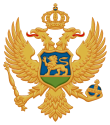  Crna GoraMinistarstvo poljoprivrede, šumarstva i poljoprivrede Crna GoraMinistarstvo poljoprivrede, šumarstva i poljoprivrede Crna GoraMinistarstvo poljoprivrede, šumarstva i poljoprivrede Crna GoraMinistarstvo poljoprivrede, šumarstva i poljoprivrede Crna GoraMinistarstvo poljoprivrede, šumarstva i poljoprivrede Crna GoraMinistarstvo poljoprivrede, šumarstva i poljoprivrede Crna GoraMinistarstvo poljoprivrede, šumarstva i poljoprivrede Crna GoraMinistarstvo poljoprivrede, šumarstva i poljoprivrede Crna GoraMinistarstvo poljoprivrede, šumarstva i poljoprivrede Crna GoraMinistarstvo poljoprivrede, šumarstva i poljoprivrede Crna GoraMinistarstvo poljoprivrede, šumarstva i poljoprivrede Crna GoraMinistarstvo poljoprivrede, šumarstva i poljoprivrede Crna GoraMinistarstvo poljoprivrede, šumarstva i poljoprivrede Crna GoraMinistarstvo poljoprivrede, šumarstva i poljoprivrede Crna GoraMinistarstvo poljoprivrede, šumarstva i poljoprivrede Crna GoraMinistarstvo poljoprivrede, šumarstva i poljoprivrede Crna GoraMinistarstvo poljoprivrede, šumarstva i poljoprivrede Crna GoraMinistarstvo poljoprivrede, šumarstva i poljoprivrede Crna GoraMinistarstvo poljoprivrede, šumarstva i poljoprivrede Crna GoraMinistarstvo poljoprivrede, šumarstva i poljoprivrede Crna GoraMinistarstvo poljoprivrede, šumarstva i poljoprivrede Crna GoraMinistarstvo poljoprivrede, šumarstva i poljoprivredeAgrobudžet 2023: Mjera 1.2 - Program unapređivanja pčelarstvaZahtjev za dodjelu sredstava podsticaja za nabavku voska za organsku i konvencionalnu proizvodnju meda za 2023. godinuAgrobudžet 2023: Mjera 1.2 - Program unapređivanja pčelarstvaZahtjev za dodjelu sredstava podsticaja za nabavku voska za organsku i konvencionalnu proizvodnju meda za 2023. godinuAgrobudžet 2023: Mjera 1.2 - Program unapređivanja pčelarstvaZahtjev za dodjelu sredstava podsticaja za nabavku voska za organsku i konvencionalnu proizvodnju meda za 2023. godinuAgrobudžet 2023: Mjera 1.2 - Program unapređivanja pčelarstvaZahtjev za dodjelu sredstava podsticaja za nabavku voska za organsku i konvencionalnu proizvodnju meda za 2023. godinuAgrobudžet 2023: Mjera 1.2 - Program unapređivanja pčelarstvaZahtjev za dodjelu sredstava podsticaja za nabavku voska za organsku i konvencionalnu proizvodnju meda za 2023. godinuAgrobudžet 2023: Mjera 1.2 - Program unapređivanja pčelarstvaZahtjev za dodjelu sredstava podsticaja za nabavku voska za organsku i konvencionalnu proizvodnju meda za 2023. godinuAgrobudžet 2023: Mjera 1.2 - Program unapređivanja pčelarstvaZahtjev za dodjelu sredstava podsticaja za nabavku voska za organsku i konvencionalnu proizvodnju meda za 2023. godinuAgrobudžet 2023: Mjera 1.2 - Program unapređivanja pčelarstvaZahtjev za dodjelu sredstava podsticaja za nabavku voska za organsku i konvencionalnu proizvodnju meda za 2023. godinuAgrobudžet 2023: Mjera 1.2 - Program unapređivanja pčelarstvaZahtjev za dodjelu sredstava podsticaja za nabavku voska za organsku i konvencionalnu proizvodnju meda za 2023. godinuAgrobudžet 2023: Mjera 1.2 - Program unapređivanja pčelarstvaZahtjev za dodjelu sredstava podsticaja za nabavku voska za organsku i konvencionalnu proizvodnju meda za 2023. godinuAgrobudžet 2023: Mjera 1.2 - Program unapređivanja pčelarstvaZahtjev za dodjelu sredstava podsticaja za nabavku voska za organsku i konvencionalnu proizvodnju meda za 2023. godinuAgrobudžet 2023: Mjera 1.2 - Program unapređivanja pčelarstvaZahtjev za dodjelu sredstava podsticaja za nabavku voska za organsku i konvencionalnu proizvodnju meda za 2023. godinuAgrobudžet 2023: Mjera 1.2 - Program unapređivanja pčelarstvaZahtjev za dodjelu sredstava podsticaja za nabavku voska za organsku i konvencionalnu proizvodnju meda za 2023. godinuAgrobudžet 2023: Mjera 1.2 - Program unapređivanja pčelarstvaZahtjev za dodjelu sredstava podsticaja za nabavku voska za organsku i konvencionalnu proizvodnju meda za 2023. godinuAgrobudžet 2023: Mjera 1.2 - Program unapređivanja pčelarstvaZahtjev za dodjelu sredstava podsticaja za nabavku voska za organsku i konvencionalnu proizvodnju meda za 2023. godinuAgrobudžet 2023: Mjera 1.2 - Program unapređivanja pčelarstvaZahtjev za dodjelu sredstava podsticaja za nabavku voska za organsku i konvencionalnu proizvodnju meda za 2023. godinuAgrobudžet 2023: Mjera 1.2 - Program unapređivanja pčelarstvaZahtjev za dodjelu sredstava podsticaja za nabavku voska za organsku i konvencionalnu proizvodnju meda za 2023. godinuAgrobudžet 2023: Mjera 1.2 - Program unapređivanja pčelarstvaZahtjev za dodjelu sredstava podsticaja za nabavku voska za organsku i konvencionalnu proizvodnju meda za 2023. godinuAgrobudžet 2023: Mjera 1.2 - Program unapređivanja pčelarstvaZahtjev za dodjelu sredstava podsticaja za nabavku voska za organsku i konvencionalnu proizvodnju meda za 2023. godinuAgrobudžet 2023: Mjera 1.2 - Program unapređivanja pčelarstvaZahtjev za dodjelu sredstava podsticaja za nabavku voska za organsku i konvencionalnu proizvodnju meda za 2023. godinuAgrobudžet 2023: Mjera 1.2 - Program unapređivanja pčelarstvaZahtjev za dodjelu sredstava podsticaja za nabavku voska za organsku i konvencionalnu proizvodnju meda za 2023. godinuAgrobudžet 2023: Mjera 1.2 - Program unapređivanja pčelarstvaZahtjev za dodjelu sredstava podsticaja za nabavku voska za organsku i konvencionalnu proizvodnju meda za 2023. godinu1. IDBR - Registar Poljoprivrednih gazdinstava1. IDBR - Registar Poljoprivrednih gazdinstava2. Lični podaci nosioca GAZDINSTVA2. Lični podaci nosioca GAZDINSTVAJMBG / PIBJMBG / PIBIme i prezime / naziv pravnog licaIme i prezime / naziv pravnog licaAdresa (ulica i opština)Adresa (ulica i opština)Telefon/ E-mailTelefon/ E-mailBroj pčelinjih društavaBroj pčelinjih društavaVrsta proizvodnje Vrsta proizvodnje konvencionalna 󠄵󠄵  󠄵       organska 󠄵󠄵konvencionalna 󠄵󠄵  󠄵       organska 󠄵󠄵konvencionalna 󠄵󠄵  󠄵       organska 󠄵󠄵konvencionalna 󠄵󠄵  󠄵       organska 󠄵󠄵konvencionalna 󠄵󠄵  󠄵       organska 󠄵󠄵konvencionalna 󠄵󠄵  󠄵       organska 󠄵󠄵konvencionalna 󠄵󠄵  󠄵       organska 󠄵󠄵konvencionalna 󠄵󠄵  󠄵       organska 󠄵󠄵konvencionalna 󠄵󠄵  󠄵       organska 󠄵󠄵konvencionalna 󠄵󠄵  󠄵       organska 󠄵󠄵konvencionalna 󠄵󠄵  󠄵       organska 󠄵󠄵konvencionalna 󠄵󠄵  󠄵       organska 󠄵󠄵konvencionalna 󠄵󠄵  󠄵       organska 󠄵󠄵konvencionalna 󠄵󠄵  󠄵       organska 󠄵󠄵konvencionalna 󠄵󠄵  󠄵       organska 󠄵󠄵konvencionalna 󠄵󠄵  󠄵       organska 󠄵󠄵konvencionalna 󠄵󠄵  󠄵       organska 󠄵󠄵konvencionalna 󠄵󠄵  󠄵       organska 󠄵󠄵konvencionalna 󠄵󠄵  󠄵       organska 󠄵󠄵konvencionalna 󠄵󠄵  󠄵       organska 󠄵󠄵Tip košniceTip košniceTražena količina satnih osnova/kg voskaTražena količina satnih osnova/kg voskaIzjava: Potpisujući ovaj dokument, potvrđujem pod punom krivičnom i materijalnom odgovornošću da su navedeni podaci tačni.Izjava: Potpisujući ovaj dokument, potvrđujem pod punom krivičnom i materijalnom odgovornošću da su navedeni podaci tačni.Izjava: Potpisujući ovaj dokument, potvrđujem pod punom krivičnom i materijalnom odgovornošću da su navedeni podaci tačni.Izjava: Potpisujući ovaj dokument, potvrđujem pod punom krivičnom i materijalnom odgovornošću da su navedeni podaci tačni.Izjava: Potpisujući ovaj dokument, potvrđujem pod punom krivičnom i materijalnom odgovornošću da su navedeni podaci tačni.Izjava: Potpisujući ovaj dokument, potvrđujem pod punom krivičnom i materijalnom odgovornošću da su navedeni podaci tačni.Izjava: Potpisujući ovaj dokument, potvrđujem pod punom krivičnom i materijalnom odgovornošću da su navedeni podaci tačni.Izjava: Potpisujući ovaj dokument, potvrđujem pod punom krivičnom i materijalnom odgovornošću da su navedeni podaci tačni.Izjava: Potpisujući ovaj dokument, potvrđujem pod punom krivičnom i materijalnom odgovornošću da su navedeni podaci tačni.Izjava: Potpisujući ovaj dokument, potvrđujem pod punom krivičnom i materijalnom odgovornošću da su navedeni podaci tačni.Izjava: Potpisujući ovaj dokument, potvrđujem pod punom krivičnom i materijalnom odgovornošću da su navedeni podaci tačni.Izjava: Potpisujući ovaj dokument, potvrđujem pod punom krivičnom i materijalnom odgovornošću da su navedeni podaci tačni.Izjava: Potpisujući ovaj dokument, potvrđujem pod punom krivičnom i materijalnom odgovornošću da su navedeni podaci tačni.Izjava: Potpisujući ovaj dokument, potvrđujem pod punom krivičnom i materijalnom odgovornošću da su navedeni podaci tačni.Izjava: Potpisujući ovaj dokument, potvrđujem pod punom krivičnom i materijalnom odgovornošću da su navedeni podaci tačni.Izjava: Potpisujući ovaj dokument, potvrđujem pod punom krivičnom i materijalnom odgovornošću da su navedeni podaci tačni.Izjava: Potpisujući ovaj dokument, potvrđujem pod punom krivičnom i materijalnom odgovornošću da su navedeni podaci tačni.Izjava: Potpisujući ovaj dokument, potvrđujem pod punom krivičnom i materijalnom odgovornošću da su navedeni podaci tačni.Izjava: Potpisujući ovaj dokument, potvrđujem pod punom krivičnom i materijalnom odgovornošću da su navedeni podaci tačni.Izjava: Potpisujući ovaj dokument, potvrđujem pod punom krivičnom i materijalnom odgovornošću da su navedeni podaci tačni.Izjava: Potpisujući ovaj dokument, potvrđujem pod punom krivičnom i materijalnom odgovornošću da su navedeni podaci tačni.Izjava: Potpisujući ovaj dokument, potvrđujem pod punom krivičnom i materijalnom odgovornošću da su navedeni podaci tačni.Potpis podnosioca zahtjeva:Datum:         .          .  2023.godineDatum:         .          .  2023.godineDatum:         .          .  2023.godineDatum:         .          .  2023.godineDatum:         .          .  2023.godineDatum:         .          .  2023.godineDatum:         .          .  2023.godineDatum:         .          .  2023.godineDatum:         .          .  2023.godineDatum:         .          .  2023.godineDatum:         .          .  2023.godineDatum:         .          .  2023.godineDatum:         .          .  2023.godineDatum:         .          .  2023.godineDatum:         .          .  2023.godineDatum:         .          .  2023.godineDatum:         .          .  2023.godineDatum:         .          .  2023.godineDatum:         .          .  2023.godineDatum:         .          .  2023.godineDatum:         .          .  2023.godinePopunjen obrazac zajedno sa prilozima slati isključivo preporučenom poštom na adresu Ministarstva poljoprivrede, šumarstva i vodoprivrede, Moskovska br. 101, 81000 Podgorica, sa naznakom zahtjev po Javnom pozivu za dodjelu za nabavku voska za organsku i konvencionalnu proizvodnju meda za 2023. godinu. Rok za slanje: 23.03. do 07.04.2023. godine.Popunjen obrazac zajedno sa prilozima slati isključivo preporučenom poštom na adresu Ministarstva poljoprivrede, šumarstva i vodoprivrede, Moskovska br. 101, 81000 Podgorica, sa naznakom zahtjev po Javnom pozivu za dodjelu za nabavku voska za organsku i konvencionalnu proizvodnju meda za 2023. godinu. Rok za slanje: 23.03. do 07.04.2023. godine.Popunjen obrazac zajedno sa prilozima slati isključivo preporučenom poštom na adresu Ministarstva poljoprivrede, šumarstva i vodoprivrede, Moskovska br. 101, 81000 Podgorica, sa naznakom zahtjev po Javnom pozivu za dodjelu za nabavku voska za organsku i konvencionalnu proizvodnju meda za 2023. godinu. Rok za slanje: 23.03. do 07.04.2023. godine.Popunjen obrazac zajedno sa prilozima slati isključivo preporučenom poštom na adresu Ministarstva poljoprivrede, šumarstva i vodoprivrede, Moskovska br. 101, 81000 Podgorica, sa naznakom zahtjev po Javnom pozivu za dodjelu za nabavku voska za organsku i konvencionalnu proizvodnju meda za 2023. godinu. Rok za slanje: 23.03. do 07.04.2023. godine.Popunjen obrazac zajedno sa prilozima slati isključivo preporučenom poštom na adresu Ministarstva poljoprivrede, šumarstva i vodoprivrede, Moskovska br. 101, 81000 Podgorica, sa naznakom zahtjev po Javnom pozivu za dodjelu za nabavku voska za organsku i konvencionalnu proizvodnju meda za 2023. godinu. Rok za slanje: 23.03. do 07.04.2023. godine.Popunjen obrazac zajedno sa prilozima slati isključivo preporučenom poštom na adresu Ministarstva poljoprivrede, šumarstva i vodoprivrede, Moskovska br. 101, 81000 Podgorica, sa naznakom zahtjev po Javnom pozivu za dodjelu za nabavku voska za organsku i konvencionalnu proizvodnju meda za 2023. godinu. Rok za slanje: 23.03. do 07.04.2023. godine.Popunjen obrazac zajedno sa prilozima slati isključivo preporučenom poštom na adresu Ministarstva poljoprivrede, šumarstva i vodoprivrede, Moskovska br. 101, 81000 Podgorica, sa naznakom zahtjev po Javnom pozivu za dodjelu za nabavku voska za organsku i konvencionalnu proizvodnju meda za 2023. godinu. Rok za slanje: 23.03. do 07.04.2023. godine.Popunjen obrazac zajedno sa prilozima slati isključivo preporučenom poštom na adresu Ministarstva poljoprivrede, šumarstva i vodoprivrede, Moskovska br. 101, 81000 Podgorica, sa naznakom zahtjev po Javnom pozivu za dodjelu za nabavku voska za organsku i konvencionalnu proizvodnju meda za 2023. godinu. Rok za slanje: 23.03. do 07.04.2023. godine.Popunjen obrazac zajedno sa prilozima slati isključivo preporučenom poštom na adresu Ministarstva poljoprivrede, šumarstva i vodoprivrede, Moskovska br. 101, 81000 Podgorica, sa naznakom zahtjev po Javnom pozivu za dodjelu za nabavku voska za organsku i konvencionalnu proizvodnju meda za 2023. godinu. Rok za slanje: 23.03. do 07.04.2023. godine.Popunjen obrazac zajedno sa prilozima slati isključivo preporučenom poštom na adresu Ministarstva poljoprivrede, šumarstva i vodoprivrede, Moskovska br. 101, 81000 Podgorica, sa naznakom zahtjev po Javnom pozivu za dodjelu za nabavku voska za organsku i konvencionalnu proizvodnju meda za 2023. godinu. Rok za slanje: 23.03. do 07.04.2023. godine.Popunjen obrazac zajedno sa prilozima slati isključivo preporučenom poštom na adresu Ministarstva poljoprivrede, šumarstva i vodoprivrede, Moskovska br. 101, 81000 Podgorica, sa naznakom zahtjev po Javnom pozivu za dodjelu za nabavku voska za organsku i konvencionalnu proizvodnju meda za 2023. godinu. Rok za slanje: 23.03. do 07.04.2023. godine.Popunjen obrazac zajedno sa prilozima slati isključivo preporučenom poštom na adresu Ministarstva poljoprivrede, šumarstva i vodoprivrede, Moskovska br. 101, 81000 Podgorica, sa naznakom zahtjev po Javnom pozivu za dodjelu za nabavku voska za organsku i konvencionalnu proizvodnju meda za 2023. godinu. Rok za slanje: 23.03. do 07.04.2023. godine.Popunjen obrazac zajedno sa prilozima slati isključivo preporučenom poštom na adresu Ministarstva poljoprivrede, šumarstva i vodoprivrede, Moskovska br. 101, 81000 Podgorica, sa naznakom zahtjev po Javnom pozivu za dodjelu za nabavku voska za organsku i konvencionalnu proizvodnju meda za 2023. godinu. Rok za slanje: 23.03. do 07.04.2023. godine.Popunjen obrazac zajedno sa prilozima slati isključivo preporučenom poštom na adresu Ministarstva poljoprivrede, šumarstva i vodoprivrede, Moskovska br. 101, 81000 Podgorica, sa naznakom zahtjev po Javnom pozivu za dodjelu za nabavku voska za organsku i konvencionalnu proizvodnju meda za 2023. godinu. Rok za slanje: 23.03. do 07.04.2023. godine.Popunjen obrazac zajedno sa prilozima slati isključivo preporučenom poštom na adresu Ministarstva poljoprivrede, šumarstva i vodoprivrede, Moskovska br. 101, 81000 Podgorica, sa naznakom zahtjev po Javnom pozivu za dodjelu za nabavku voska za organsku i konvencionalnu proizvodnju meda za 2023. godinu. Rok za slanje: 23.03. do 07.04.2023. godine.Popunjen obrazac zajedno sa prilozima slati isključivo preporučenom poštom na adresu Ministarstva poljoprivrede, šumarstva i vodoprivrede, Moskovska br. 101, 81000 Podgorica, sa naznakom zahtjev po Javnom pozivu za dodjelu za nabavku voska za organsku i konvencionalnu proizvodnju meda za 2023. godinu. Rok za slanje: 23.03. do 07.04.2023. godine.Popunjen obrazac zajedno sa prilozima slati isključivo preporučenom poštom na adresu Ministarstva poljoprivrede, šumarstva i vodoprivrede, Moskovska br. 101, 81000 Podgorica, sa naznakom zahtjev po Javnom pozivu za dodjelu za nabavku voska za organsku i konvencionalnu proizvodnju meda za 2023. godinu. Rok za slanje: 23.03. do 07.04.2023. godine.Popunjen obrazac zajedno sa prilozima slati isključivo preporučenom poštom na adresu Ministarstva poljoprivrede, šumarstva i vodoprivrede, Moskovska br. 101, 81000 Podgorica, sa naznakom zahtjev po Javnom pozivu za dodjelu za nabavku voska za organsku i konvencionalnu proizvodnju meda za 2023. godinu. Rok za slanje: 23.03. do 07.04.2023. godine.Popunjen obrazac zajedno sa prilozima slati isključivo preporučenom poštom na adresu Ministarstva poljoprivrede, šumarstva i vodoprivrede, Moskovska br. 101, 81000 Podgorica, sa naznakom zahtjev po Javnom pozivu za dodjelu za nabavku voska za organsku i konvencionalnu proizvodnju meda za 2023. godinu. Rok za slanje: 23.03. do 07.04.2023. godine.Popunjen obrazac zajedno sa prilozima slati isključivo preporučenom poštom na adresu Ministarstva poljoprivrede, šumarstva i vodoprivrede, Moskovska br. 101, 81000 Podgorica, sa naznakom zahtjev po Javnom pozivu za dodjelu za nabavku voska za organsku i konvencionalnu proizvodnju meda za 2023. godinu. Rok za slanje: 23.03. do 07.04.2023. godine.Popunjen obrazac zajedno sa prilozima slati isključivo preporučenom poštom na adresu Ministarstva poljoprivrede, šumarstva i vodoprivrede, Moskovska br. 101, 81000 Podgorica, sa naznakom zahtjev po Javnom pozivu za dodjelu za nabavku voska za organsku i konvencionalnu proizvodnju meda za 2023. godinu. Rok za slanje: 23.03. do 07.04.2023. godine.Popunjen obrazac zajedno sa prilozima slati isključivo preporučenom poštom na adresu Ministarstva poljoprivrede, šumarstva i vodoprivrede, Moskovska br. 101, 81000 Podgorica, sa naznakom zahtjev po Javnom pozivu za dodjelu za nabavku voska za organsku i konvencionalnu proizvodnju meda za 2023. godinu. Rok za slanje: 23.03. do 07.04.2023. godine. Crna GoraMinistarstvo poljoprivrede, šumarstva i vodoprivrede  Crna GoraMinistarstvo poljoprivrede, šumarstva i vodoprivrede  Crna GoraMinistarstvo poljoprivrede, šumarstva i vodoprivrede  Crna GoraMinistarstvo poljoprivrede, šumarstva i vodoprivrede  Crna GoraMinistarstvo poljoprivrede, šumarstva i vodoprivrede  Crna GoraMinistarstvo poljoprivrede, šumarstva i vodoprivrede  Crna GoraMinistarstvo poljoprivrede, šumarstva i vodoprivrede  Crna GoraMinistarstvo poljoprivrede, šumarstva i vodoprivrede  Crna GoraMinistarstvo poljoprivrede, šumarstva i vodoprivrede  Crna GoraMinistarstvo poljoprivrede, šumarstva i vodoprivrede  Crna GoraMinistarstvo poljoprivrede, šumarstva i vodoprivrede  Crna GoraMinistarstvo poljoprivrede, šumarstva i vodoprivrede  Crna GoraMinistarstvo poljoprivrede, šumarstva i vodoprivrede  Crna GoraMinistarstvo poljoprivrede, šumarstva i vodoprivrede  Crna GoraMinistarstvo poljoprivrede, šumarstva i vodoprivrede  Crna GoraMinistarstvo poljoprivrede, šumarstva i vodoprivrede  Crna GoraMinistarstvo poljoprivrede, šumarstva i vodoprivrede  Crna GoraMinistarstvo poljoprivrede, šumarstva i vodoprivrede  Crna GoraMinistarstvo poljoprivrede, šumarstva i vodoprivrede  Crna GoraMinistarstvo poljoprivrede, šumarstva i vodoprivrede Agrobudžet 2023: Mjera 1.2 - Program unapređivanja pčelarstvaZahtjev za isplatu za dodjelu sredstava podsticaja za nabavku voska za organsku i konvencionalnu proizvodnju meda za 2023. godinuAgrobudžet 2023: Mjera 1.2 - Program unapređivanja pčelarstvaZahtjev za isplatu za dodjelu sredstava podsticaja za nabavku voska za organsku i konvencionalnu proizvodnju meda za 2023. godinuAgrobudžet 2023: Mjera 1.2 - Program unapređivanja pčelarstvaZahtjev za isplatu za dodjelu sredstava podsticaja za nabavku voska za organsku i konvencionalnu proizvodnju meda za 2023. godinuAgrobudžet 2023: Mjera 1.2 - Program unapređivanja pčelarstvaZahtjev za isplatu za dodjelu sredstava podsticaja za nabavku voska za organsku i konvencionalnu proizvodnju meda za 2023. godinuAgrobudžet 2023: Mjera 1.2 - Program unapređivanja pčelarstvaZahtjev za isplatu za dodjelu sredstava podsticaja za nabavku voska za organsku i konvencionalnu proizvodnju meda za 2023. godinuAgrobudžet 2023: Mjera 1.2 - Program unapređivanja pčelarstvaZahtjev za isplatu za dodjelu sredstava podsticaja za nabavku voska za organsku i konvencionalnu proizvodnju meda za 2023. godinuAgrobudžet 2023: Mjera 1.2 - Program unapređivanja pčelarstvaZahtjev za isplatu za dodjelu sredstava podsticaja za nabavku voska za organsku i konvencionalnu proizvodnju meda za 2023. godinuAgrobudžet 2023: Mjera 1.2 - Program unapređivanja pčelarstvaZahtjev za isplatu za dodjelu sredstava podsticaja za nabavku voska za organsku i konvencionalnu proizvodnju meda za 2023. godinuAgrobudžet 2023: Mjera 1.2 - Program unapređivanja pčelarstvaZahtjev za isplatu za dodjelu sredstava podsticaja za nabavku voska za organsku i konvencionalnu proizvodnju meda za 2023. godinuAgrobudžet 2023: Mjera 1.2 - Program unapređivanja pčelarstvaZahtjev za isplatu za dodjelu sredstava podsticaja za nabavku voska za organsku i konvencionalnu proizvodnju meda za 2023. godinuAgrobudžet 2023: Mjera 1.2 - Program unapređivanja pčelarstvaZahtjev za isplatu za dodjelu sredstava podsticaja za nabavku voska za organsku i konvencionalnu proizvodnju meda za 2023. godinuAgrobudžet 2023: Mjera 1.2 - Program unapređivanja pčelarstvaZahtjev za isplatu za dodjelu sredstava podsticaja za nabavku voska za organsku i konvencionalnu proizvodnju meda za 2023. godinuAgrobudžet 2023: Mjera 1.2 - Program unapređivanja pčelarstvaZahtjev za isplatu za dodjelu sredstava podsticaja za nabavku voska za organsku i konvencionalnu proizvodnju meda za 2023. godinuAgrobudžet 2023: Mjera 1.2 - Program unapređivanja pčelarstvaZahtjev za isplatu za dodjelu sredstava podsticaja za nabavku voska za organsku i konvencionalnu proizvodnju meda za 2023. godinuAgrobudžet 2023: Mjera 1.2 - Program unapređivanja pčelarstvaZahtjev za isplatu za dodjelu sredstava podsticaja za nabavku voska za organsku i konvencionalnu proizvodnju meda za 2023. godinuAgrobudžet 2023: Mjera 1.2 - Program unapređivanja pčelarstvaZahtjev za isplatu za dodjelu sredstava podsticaja za nabavku voska za organsku i konvencionalnu proizvodnju meda za 2023. godinuAgrobudžet 2023: Mjera 1.2 - Program unapređivanja pčelarstvaZahtjev za isplatu za dodjelu sredstava podsticaja za nabavku voska za organsku i konvencionalnu proizvodnju meda za 2023. godinuAgrobudžet 2023: Mjera 1.2 - Program unapređivanja pčelarstvaZahtjev za isplatu za dodjelu sredstava podsticaja za nabavku voska za organsku i konvencionalnu proizvodnju meda za 2023. godinuAgrobudžet 2023: Mjera 1.2 - Program unapređivanja pčelarstvaZahtjev za isplatu za dodjelu sredstava podsticaja za nabavku voska za organsku i konvencionalnu proizvodnju meda za 2023. godinuAgrobudžet 2023: Mjera 1.2 - Program unapređivanja pčelarstvaZahtjev za isplatu za dodjelu sredstava podsticaja za nabavku voska za organsku i konvencionalnu proizvodnju meda za 2023. godinu1. IDBR - Registar Poljoprivrednih gazdinstava1. IDBR - Registar Poljoprivrednih gazdinstava1. IDBR - Registar Poljoprivrednih gazdinstava1. IDBR - Registar Poljoprivrednih gazdinstava1. IDBR - Registar Poljoprivrednih gazdinstava1. IDBR - Registar Poljoprivrednih gazdinstava1. IDBR - Registar Poljoprivrednih gazdinstava1. IDBR - Registar Poljoprivrednih gazdinstava2. Lični podaci nosioca GAZDINSTVA2. Lični podaci nosioca GAZDINSTVA2. Lični podaci nosioca GAZDINSTVA2. Lični podaci nosioca GAZDINSTVA2. Lični podaci nosioca GAZDINSTVA2. Lični podaci nosioca GAZDINSTVA2. Lični podaci nosioca GAZDINSTVA2. Lični podaci nosioca GAZDINSTVAJMBG /PIBIme i prezime/ naziv pravnog licaAdresa (ulica i opština)Telefon3.Podaci o investiciji3.Podaci o investiciji3.Podaci o investiciji3.Podaci o investiciji3.Podaci o investiciji3.Podaci o investiciji3.Podaci o investiciji3.Podaci o investiciji3.Podaci o investiciji3.Podaci o investiciji3.Podaci o investiciji3.Podaci o investiciji3.Podaci o investiciji3.Podaci o investiciji3.Podaci o investiciji3.Podaci o investiciji3.Podaci o investiciji3.Podaci o investiciji3.Podaci o investiciji3.Podaci o investicijiUkupan iznos odobrene podrške (iz Rješenja o odobravanji investicije)Ukupan iznos odobrene podrške (iz Rješenja o odobravanji investicije)Ukupan iznos odobrene podrške (iz Rješenja o odobravanji investicije)Ukupan iznos odobrene podrške (iz Rješenja o odobravanji investicije)Ukupan iznos odobrene podrške (iz Rješenja o odobravanji investicije)Ukupan iznos odobrene podrške (iz Rješenja o odobravanji investicije)                                                  €                                                  €                                                  €                                                  €                                                  €                                                  €                                                  €                                                  €                                                  €                                                  €                                                  €                                                  €                                                  €                                                  €Ukupan iznos realizovane investicije Ukupan iznos realizovane investicije Ukupan iznos realizovane investicije Ukupan iznos realizovane investicije Ukupan iznos realizovane investicije Ukupan iznos realizovane investicije €€€€€€€€€€€€€€Odobrena količina satnih osnova/kg voskaOdobrena količina satnih osnova/kg voskaOdobrena količina satnih osnova/kg voskaOdobrena količina satnih osnova/kg voskaOdobrena količina satnih osnova/kg voskaOdobrena količina satnih osnova/kg voska                                                            kg                                                            kg                                                            kg                                                            kg                                                            kg                                                            kg                                                            kg                                                            kg                                                            kg                                                            kg                                                            kg                                                            kg                                                            kg                                                            kgRealizovana količina satnih osnova/kg voska Realizovana količina satnih osnova/kg voska Realizovana količina satnih osnova/kg voska Realizovana količina satnih osnova/kg voska Realizovana količina satnih osnova/kg voska Realizovana količina satnih osnova/kg voska kgkgkgkgkgkgkgkgkgkgkgkgkgkgZahtijevana podrškaZahtijevana podrškaZahtijevana podrškaZahtijevana podrškaZahtijevana podrškaZahtijevana podrška€€€€€€€€€€€€€€Uz popunjen zahtjev potrebno je dostaviti dokaz da je vosak kupljen i plaćen – original ili kopija računa (faktura) izdata i fiskalizovana u skladu sa odredbana Zakona o fiskalizaciji u prometu proizvoda i usluga  (“Sl. list CG", br. 46/2019, 73/2019 i 8/2021);Uz popunjen zahtjev potrebno je dostaviti dokaz da je vosak kupljen i plaćen – original ili kopija računa (faktura) izdata i fiskalizovana u skladu sa odredbana Zakona o fiskalizaciji u prometu proizvoda i usluga  (“Sl. list CG", br. 46/2019, 73/2019 i 8/2021);Uz popunjen zahtjev potrebno je dostaviti dokaz da je vosak kupljen i plaćen – original ili kopija računa (faktura) izdata i fiskalizovana u skladu sa odredbana Zakona o fiskalizaciji u prometu proizvoda i usluga  (“Sl. list CG", br. 46/2019, 73/2019 i 8/2021);Uz popunjen zahtjev potrebno je dostaviti dokaz da je vosak kupljen i plaćen – original ili kopija računa (faktura) izdata i fiskalizovana u skladu sa odredbana Zakona o fiskalizaciji u prometu proizvoda i usluga  (“Sl. list CG", br. 46/2019, 73/2019 i 8/2021);Uz popunjen zahtjev potrebno je dostaviti dokaz da je vosak kupljen i plaćen – original ili kopija računa (faktura) izdata i fiskalizovana u skladu sa odredbana Zakona o fiskalizaciji u prometu proizvoda i usluga  (“Sl. list CG", br. 46/2019, 73/2019 i 8/2021);Uz popunjen zahtjev potrebno je dostaviti dokaz da je vosak kupljen i plaćen – original ili kopija računa (faktura) izdata i fiskalizovana u skladu sa odredbana Zakona o fiskalizaciji u prometu proizvoda i usluga  (“Sl. list CG", br. 46/2019, 73/2019 i 8/2021);Uz popunjen zahtjev potrebno je dostaviti dokaz da je vosak kupljen i plaćen – original ili kopija računa (faktura) izdata i fiskalizovana u skladu sa odredbana Zakona o fiskalizaciji u prometu proizvoda i usluga  (“Sl. list CG", br. 46/2019, 73/2019 i 8/2021);Uz popunjen zahtjev potrebno je dostaviti dokaz da je vosak kupljen i plaćen – original ili kopija računa (faktura) izdata i fiskalizovana u skladu sa odredbana Zakona o fiskalizaciji u prometu proizvoda i usluga  (“Sl. list CG", br. 46/2019, 73/2019 i 8/2021);Uz popunjen zahtjev potrebno je dostaviti dokaz da je vosak kupljen i plaćen – original ili kopija računa (faktura) izdata i fiskalizovana u skladu sa odredbana Zakona o fiskalizaciji u prometu proizvoda i usluga  (“Sl. list CG", br. 46/2019, 73/2019 i 8/2021);Uz popunjen zahtjev potrebno je dostaviti dokaz da je vosak kupljen i plaćen – original ili kopija računa (faktura) izdata i fiskalizovana u skladu sa odredbana Zakona o fiskalizaciji u prometu proizvoda i usluga  (“Sl. list CG", br. 46/2019, 73/2019 i 8/2021);Uz popunjen zahtjev potrebno je dostaviti dokaz da je vosak kupljen i plaćen – original ili kopija računa (faktura) izdata i fiskalizovana u skladu sa odredbana Zakona o fiskalizaciji u prometu proizvoda i usluga  (“Sl. list CG", br. 46/2019, 73/2019 i 8/2021);Uz popunjen zahtjev potrebno je dostaviti dokaz da je vosak kupljen i plaćen – original ili kopija računa (faktura) izdata i fiskalizovana u skladu sa odredbana Zakona o fiskalizaciji u prometu proizvoda i usluga  (“Sl. list CG", br. 46/2019, 73/2019 i 8/2021);Uz popunjen zahtjev potrebno je dostaviti dokaz da je vosak kupljen i plaćen – original ili kopija računa (faktura) izdata i fiskalizovana u skladu sa odredbana Zakona o fiskalizaciji u prometu proizvoda i usluga  (“Sl. list CG", br. 46/2019, 73/2019 i 8/2021);Uz popunjen zahtjev potrebno je dostaviti dokaz da je vosak kupljen i plaćen – original ili kopija računa (faktura) izdata i fiskalizovana u skladu sa odredbana Zakona o fiskalizaciji u prometu proizvoda i usluga  (“Sl. list CG", br. 46/2019, 73/2019 i 8/2021);Uz popunjen zahtjev potrebno je dostaviti dokaz da je vosak kupljen i plaćen – original ili kopija računa (faktura) izdata i fiskalizovana u skladu sa odredbana Zakona o fiskalizaciji u prometu proizvoda i usluga  (“Sl. list CG", br. 46/2019, 73/2019 i 8/2021);Uz popunjen zahtjev potrebno je dostaviti dokaz da je vosak kupljen i plaćen – original ili kopija računa (faktura) izdata i fiskalizovana u skladu sa odredbana Zakona o fiskalizaciji u prometu proizvoda i usluga  (“Sl. list CG", br. 46/2019, 73/2019 i 8/2021);Uz popunjen zahtjev potrebno je dostaviti dokaz da je vosak kupljen i plaćen – original ili kopija računa (faktura) izdata i fiskalizovana u skladu sa odredbana Zakona o fiskalizaciji u prometu proizvoda i usluga  (“Sl. list CG", br. 46/2019, 73/2019 i 8/2021);Uz popunjen zahtjev potrebno je dostaviti dokaz da je vosak kupljen i plaćen – original ili kopija računa (faktura) izdata i fiskalizovana u skladu sa odredbana Zakona o fiskalizaciji u prometu proizvoda i usluga  (“Sl. list CG", br. 46/2019, 73/2019 i 8/2021);Uz popunjen zahtjev potrebno je dostaviti dokaz da je vosak kupljen i plaćen – original ili kopija računa (faktura) izdata i fiskalizovana u skladu sa odredbana Zakona o fiskalizaciji u prometu proizvoda i usluga  (“Sl. list CG", br. 46/2019, 73/2019 i 8/2021);Uz popunjen zahtjev potrebno je dostaviti dokaz da je vosak kupljen i plaćen – original ili kopija računa (faktura) izdata i fiskalizovana u skladu sa odredbana Zakona o fiskalizaciji u prometu proizvoda i usluga  (“Sl. list CG", br. 46/2019, 73/2019 i 8/2021);Izjava: Potpisujući ovaj dokument, potvrđujem pod punom krivičnom i materijalnom odgovornošću da su navedeni podaci tačni.Izjava: Potpisujući ovaj dokument, potvrđujem pod punom krivičnom i materijalnom odgovornošću da su navedeni podaci tačni.Izjava: Potpisujući ovaj dokument, potvrđujem pod punom krivičnom i materijalnom odgovornošću da su navedeni podaci tačni.Izjava: Potpisujući ovaj dokument, potvrđujem pod punom krivičnom i materijalnom odgovornošću da su navedeni podaci tačni.Izjava: Potpisujući ovaj dokument, potvrđujem pod punom krivičnom i materijalnom odgovornošću da su navedeni podaci tačni.Izjava: Potpisujući ovaj dokument, potvrđujem pod punom krivičnom i materijalnom odgovornošću da su navedeni podaci tačni.Izjava: Potpisujući ovaj dokument, potvrđujem pod punom krivičnom i materijalnom odgovornošću da su navedeni podaci tačni.Izjava: Potpisujući ovaj dokument, potvrđujem pod punom krivičnom i materijalnom odgovornošću da su navedeni podaci tačni.Izjava: Potpisujući ovaj dokument, potvrđujem pod punom krivičnom i materijalnom odgovornošću da su navedeni podaci tačni.Izjava: Potpisujući ovaj dokument, potvrđujem pod punom krivičnom i materijalnom odgovornošću da su navedeni podaci tačni.Izjava: Potpisujući ovaj dokument, potvrđujem pod punom krivičnom i materijalnom odgovornošću da su navedeni podaci tačni.Izjava: Potpisujući ovaj dokument, potvrđujem pod punom krivičnom i materijalnom odgovornošću da su navedeni podaci tačni.Izjava: Potpisujući ovaj dokument, potvrđujem pod punom krivičnom i materijalnom odgovornošću da su navedeni podaci tačni.Izjava: Potpisujući ovaj dokument, potvrđujem pod punom krivičnom i materijalnom odgovornošću da su navedeni podaci tačni.Izjava: Potpisujući ovaj dokument, potvrđujem pod punom krivičnom i materijalnom odgovornošću da su navedeni podaci tačni.Izjava: Potpisujući ovaj dokument, potvrđujem pod punom krivičnom i materijalnom odgovornošću da su navedeni podaci tačni.Izjava: Potpisujući ovaj dokument, potvrđujem pod punom krivičnom i materijalnom odgovornošću da su navedeni podaci tačni.Izjava: Potpisujući ovaj dokument, potvrđujem pod punom krivičnom i materijalnom odgovornošću da su navedeni podaci tačni.Izjava: Potpisujući ovaj dokument, potvrđujem pod punom krivičnom i materijalnom odgovornošću da su navedeni podaci tačni.Izjava: Potpisujući ovaj dokument, potvrđujem pod punom krivičnom i materijalnom odgovornošću da su navedeni podaci tačni.Potpis podnosioca zahtjeva:Potpis podnosioca zahtjeva:Potpis podnosioca zahtjeva:Potpis podnosioca zahtjeva:Potpis podnosioca zahtjeva:Potpis podnosioca zahtjeva:Potpis podnosioca zahtjeva:Potpis podnosioca zahtjeva:Potpis podnosioca zahtjeva:Potpis podnosioca zahtjeva:Potpis podnosioca zahtjeva:Datum:         .          .  2023.godineDatum:         .          .  2023.godineDatum:         .          .  2023.godineDatum:         .          .  2023.godineDatum:         .          .  2023.godineDatum:         .          .  2023.godineDatum:         .          .  2023.godineDatum:         .          .  2023.godineDatum:         .          .  2023.godinePopunjen obrazac zajedno sa prilozima slati isključivo preporučenom poštom na adresu Ministarstva poljoprivrede, šumarstva i vodoprivrede. Moskovska 101, 81000 Podgorica, sa naznakom zahtjev po Javnom pozivu za dodjelu sredstava podsticaja za nabavku voska za organsku i konvencionalnu proizvodnju meda za 2023. godinu. Rok za slanje do 01.09. 2023. godine.                                      Popunjen obrazac zajedno sa prilozima slati isključivo preporučenom poštom na adresu Ministarstva poljoprivrede, šumarstva i vodoprivrede. Moskovska 101, 81000 Podgorica, sa naznakom zahtjev po Javnom pozivu za dodjelu sredstava podsticaja za nabavku voska za organsku i konvencionalnu proizvodnju meda za 2023. godinu. Rok za slanje do 01.09. 2023. godine.                                      Popunjen obrazac zajedno sa prilozima slati isključivo preporučenom poštom na adresu Ministarstva poljoprivrede, šumarstva i vodoprivrede. Moskovska 101, 81000 Podgorica, sa naznakom zahtjev po Javnom pozivu za dodjelu sredstava podsticaja za nabavku voska za organsku i konvencionalnu proizvodnju meda za 2023. godinu. Rok za slanje do 01.09. 2023. godine.                                      Popunjen obrazac zajedno sa prilozima slati isključivo preporučenom poštom na adresu Ministarstva poljoprivrede, šumarstva i vodoprivrede. Moskovska 101, 81000 Podgorica, sa naznakom zahtjev po Javnom pozivu za dodjelu sredstava podsticaja za nabavku voska za organsku i konvencionalnu proizvodnju meda za 2023. godinu. Rok za slanje do 01.09. 2023. godine.                                      Popunjen obrazac zajedno sa prilozima slati isključivo preporučenom poštom na adresu Ministarstva poljoprivrede, šumarstva i vodoprivrede. Moskovska 101, 81000 Podgorica, sa naznakom zahtjev po Javnom pozivu za dodjelu sredstava podsticaja za nabavku voska za organsku i konvencionalnu proizvodnju meda za 2023. godinu. Rok za slanje do 01.09. 2023. godine.                                      Popunjen obrazac zajedno sa prilozima slati isključivo preporučenom poštom na adresu Ministarstva poljoprivrede, šumarstva i vodoprivrede. Moskovska 101, 81000 Podgorica, sa naznakom zahtjev po Javnom pozivu za dodjelu sredstava podsticaja za nabavku voska za organsku i konvencionalnu proizvodnju meda za 2023. godinu. Rok za slanje do 01.09. 2023. godine.                                      Popunjen obrazac zajedno sa prilozima slati isključivo preporučenom poštom na adresu Ministarstva poljoprivrede, šumarstva i vodoprivrede. Moskovska 101, 81000 Podgorica, sa naznakom zahtjev po Javnom pozivu za dodjelu sredstava podsticaja za nabavku voska za organsku i konvencionalnu proizvodnju meda za 2023. godinu. Rok za slanje do 01.09. 2023. godine.                                      Popunjen obrazac zajedno sa prilozima slati isključivo preporučenom poštom na adresu Ministarstva poljoprivrede, šumarstva i vodoprivrede. Moskovska 101, 81000 Podgorica, sa naznakom zahtjev po Javnom pozivu za dodjelu sredstava podsticaja za nabavku voska za organsku i konvencionalnu proizvodnju meda za 2023. godinu. Rok za slanje do 01.09. 2023. godine.                                      Popunjen obrazac zajedno sa prilozima slati isključivo preporučenom poštom na adresu Ministarstva poljoprivrede, šumarstva i vodoprivrede. Moskovska 101, 81000 Podgorica, sa naznakom zahtjev po Javnom pozivu za dodjelu sredstava podsticaja za nabavku voska za organsku i konvencionalnu proizvodnju meda za 2023. godinu. Rok za slanje do 01.09. 2023. godine.                                      Popunjen obrazac zajedno sa prilozima slati isključivo preporučenom poštom na adresu Ministarstva poljoprivrede, šumarstva i vodoprivrede. Moskovska 101, 81000 Podgorica, sa naznakom zahtjev po Javnom pozivu za dodjelu sredstava podsticaja za nabavku voska za organsku i konvencionalnu proizvodnju meda za 2023. godinu. Rok za slanje do 01.09. 2023. godine.                                      Popunjen obrazac zajedno sa prilozima slati isključivo preporučenom poštom na adresu Ministarstva poljoprivrede, šumarstva i vodoprivrede. Moskovska 101, 81000 Podgorica, sa naznakom zahtjev po Javnom pozivu za dodjelu sredstava podsticaja za nabavku voska za organsku i konvencionalnu proizvodnju meda za 2023. godinu. Rok za slanje do 01.09. 2023. godine.                                      Popunjen obrazac zajedno sa prilozima slati isključivo preporučenom poštom na adresu Ministarstva poljoprivrede, šumarstva i vodoprivrede. Moskovska 101, 81000 Podgorica, sa naznakom zahtjev po Javnom pozivu za dodjelu sredstava podsticaja za nabavku voska za organsku i konvencionalnu proizvodnju meda za 2023. godinu. Rok za slanje do 01.09. 2023. godine.                                      Popunjen obrazac zajedno sa prilozima slati isključivo preporučenom poštom na adresu Ministarstva poljoprivrede, šumarstva i vodoprivrede. Moskovska 101, 81000 Podgorica, sa naznakom zahtjev po Javnom pozivu za dodjelu sredstava podsticaja za nabavku voska za organsku i konvencionalnu proizvodnju meda za 2023. godinu. Rok za slanje do 01.09. 2023. godine.                                      Popunjen obrazac zajedno sa prilozima slati isključivo preporučenom poštom na adresu Ministarstva poljoprivrede, šumarstva i vodoprivrede. Moskovska 101, 81000 Podgorica, sa naznakom zahtjev po Javnom pozivu za dodjelu sredstava podsticaja za nabavku voska za organsku i konvencionalnu proizvodnju meda za 2023. godinu. Rok za slanje do 01.09. 2023. godine.                                      Popunjen obrazac zajedno sa prilozima slati isključivo preporučenom poštom na adresu Ministarstva poljoprivrede, šumarstva i vodoprivrede. Moskovska 101, 81000 Podgorica, sa naznakom zahtjev po Javnom pozivu za dodjelu sredstava podsticaja za nabavku voska za organsku i konvencionalnu proizvodnju meda za 2023. godinu. Rok za slanje do 01.09. 2023. godine.                                      Popunjen obrazac zajedno sa prilozima slati isključivo preporučenom poštom na adresu Ministarstva poljoprivrede, šumarstva i vodoprivrede. Moskovska 101, 81000 Podgorica, sa naznakom zahtjev po Javnom pozivu za dodjelu sredstava podsticaja za nabavku voska za organsku i konvencionalnu proizvodnju meda za 2023. godinu. Rok za slanje do 01.09. 2023. godine.                                      Popunjen obrazac zajedno sa prilozima slati isključivo preporučenom poštom na adresu Ministarstva poljoprivrede, šumarstva i vodoprivrede. Moskovska 101, 81000 Podgorica, sa naznakom zahtjev po Javnom pozivu za dodjelu sredstava podsticaja za nabavku voska za organsku i konvencionalnu proizvodnju meda za 2023. godinu. Rok za slanje do 01.09. 2023. godine.                                      Popunjen obrazac zajedno sa prilozima slati isključivo preporučenom poštom na adresu Ministarstva poljoprivrede, šumarstva i vodoprivrede. Moskovska 101, 81000 Podgorica, sa naznakom zahtjev po Javnom pozivu za dodjelu sredstava podsticaja za nabavku voska za organsku i konvencionalnu proizvodnju meda za 2023. godinu. Rok za slanje do 01.09. 2023. godine.                                      Popunjen obrazac zajedno sa prilozima slati isključivo preporučenom poštom na adresu Ministarstva poljoprivrede, šumarstva i vodoprivrede. Moskovska 101, 81000 Podgorica, sa naznakom zahtjev po Javnom pozivu za dodjelu sredstava podsticaja za nabavku voska za organsku i konvencionalnu proizvodnju meda za 2023. godinu. Rok za slanje do 01.09. 2023. godine.                                      Popunjen obrazac zajedno sa prilozima slati isključivo preporučenom poštom na adresu Ministarstva poljoprivrede, šumarstva i vodoprivrede. Moskovska 101, 81000 Podgorica, sa naznakom zahtjev po Javnom pozivu za dodjelu sredstava podsticaja za nabavku voska za organsku i konvencionalnu proizvodnju meda za 2023. godinu. Rok za slanje do 01.09. 2023. godine.                                      